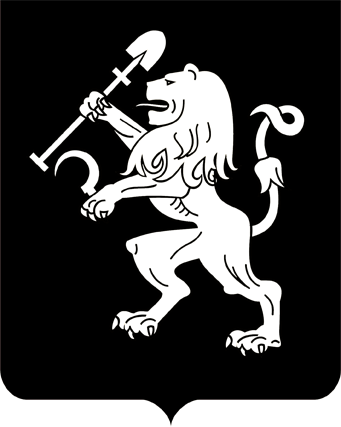 АДМИНИСТРАЦИЯ ГОРОДА КРАСНОЯРСКАПОСТАНОВЛЕНИЕОб утверждении тарифов на платные дополнительные услуги,оказываемые МБУ СО «Центр «Радуга»На основании решения городской комиссии по рассмотрению тарифов (цен) (протокол от 11.11.2016 № 18), в соответствии со ст. 17           Федерального закона от 06.10.2003 № 131-ФЗ «Об общих принципах организации местного самоуправления в Российской Федерации»,               решением Красноярского городского Совета от 22.12.2006 № 12-263                   «О Порядке установления тарифов (цен) на услуги (работы) муниципальных предприятий и учреждений», руководствуясь ст. 41, 58, 59, 66 Устава города Красноярска, ПОСТАНОВЛЯЮ:1. Утвердить тарифы на платные дополнительные услуги, оказываемые муниципальным бюджетным учреждением социального обслуживания «Городской реабилитационный центр для детей и подростков        с ограниченными возможностями «Радуга», согласно приложению.                  2. Внести в таблицу приложения к постановлению администрации города от 29.08.2012 № 373 «Об утверждении тарифов на платные дополнительные услуги, оказываемые муниципальными учреждениями социального обслуживания населения города Красноярска» следующие изменения:1) в разделе I слова «, реабилитационный центр для детей и подростков с ограниченными возможностями» исключить;2) раздел II признать утратившим силу.3. Настоящее постановление опубликовать в газете «Городские новости» и разместить на официальном сайте администрации города.4. Настоящее постановление вступает в силу с 01.01.2017.Глава города								  Э.Ш. АкбулатовПриложениек постановлениюадминистрации городаот ____________ № _________ТАРИФЫна платные дополнительные услуги, оказываемые муниципальным бюджетным учреждением социального обслуживания «Городской реабилитационный центр для детей и подростковс ограниченными возможностями «Радуга»** Услуги оказываются отдельным категориям граждан, к которым             относятся: несовершеннолетние, полностью или частично утратившие способности либо возможности осуществлять самообслуживание, самостоятельно передвигаться, обеспечивать основные жизненные потребности в силу     заболевания, травмы или наличия инвалидности; граждане при наличии в семье ребенка-инвалида или детей-инвалидов, а также несовершеннолетних            с ограниченными возможностями здоровья, нуждающихся в постоянном              постороннем уходе.26.12.2016№ 777№ п/пНаименованиеплатной дополнительной услугиЕдиницы измеренияСтоимость услуги, руб.1Консультация логопеда (индивидуальные развивающие занятия с логопедом)0,5 часа216,002Консультация психолога (индивидуальные развивающие занятия с психологом)0,5 часа126,003Консультация социального педагога (индивидуальные развивающие занятия с социальным педагогом)0,5 часа180,004Консультация врача (невролог, педиатр, врач ЛФК, физиотерапевт)0,5 часа318,005Обследование и диагностика развития логопедом (разработка 1 развивающей программы логопедом)1 час312,006Обследование и диагностика развития психологом (разработка 1 развивающей программы психологом)1 час192,007Обследование и диагностика развития социальным педагогом (разработка 1 развивающей программы социальным педагогом)1 час264,008Обследование по шкалам KID/RCDI (для детей от 0 до 3 лет)1 час420,009Подготовка юрисконсультом документов правового характера1 час186,0010Развивающие занятия в арт-студии1 час225,0011Индивидуальное занятие по лечебной (адаптивной) физической культуре1 час258,0012Массаж0,5 часа222,00